Model maturitní zkoušky pro rok 2019
Maturitní zkouška ve školním roce 2018/2019  se skládá ze dvou částí – společné (státní) a profilové (školní). Aby žák uspěl u maturity, musí úspěšně složit povinné zkoušky obou těchto částí.Model maturitní zkoušky se opírá o platnou legislativu – tedy Školský zákon č. 561/2004 Sb. a vyhlášku č. 177/2009 Sb. v platném znění. Nabídku a počet předmětů profilové části maturitní zkoušky určuje ředitel školy dle platného RVP pro daný obor. Společná část maturitní zkouškyPovinné i nepovinné zkoušky jsou koncipovány v souladu s platnými katalogy požadavků.Cizí jazyk u povinných i nepovinných zkoušek nabízí tyto jazyky: anglický, německý, španělský, francouzský a ruský. Při výběru cizího jazyka nehraje roli jeho hodinová dotace při studiu ani to, zda žák studoval daný jazyk jako první nebo druhý. Žák si může dokonce zvolit takový cizí jazyk, který se během studia na své škole neučil. Jedinou podmínkou je, že se tento jazyk na dané škole vyučuje. Zkoušky a předmětyČeský jazyk a literaturaČeský jazyk a literatura je zkušebním předmětem společné části maturitní zkoušky. Maturitní zkouška z českého jazyka a literatury je zkouškou komplexní – skládá se 
ze tří dílčích zkoušek: 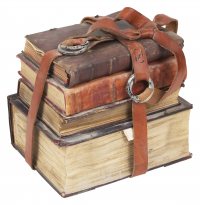 didaktického testu; písemné práce; ústní zkoušky. Didaktický test z českého jazyka a literaturyZkouška má formu didaktického testu tvořeného různými typy uzavřených testových úloh (s jednou správnou odpovědí) 
a otevřenými úlohami se stručnou odpovědí. Testové úlohy mají různou bodovou hodnotu, která je uvedena u každé úlohy v testu.U otevřených úloh se za chybu považuje jednak neuvedené řešení, jednak chybné řešení, přičemž počet chyb se promítá do hodnocení úlohy. Pokud je tedy úkolem např. vypsat správně všechna slova, která jsou ve výchozím textu zapsána s pravopisnou chybou, nebo vypsat z výchozího textu všechna zájmena, není vhodné tipovat odpovědi! Doporučujeme vypsat pouze ta slova, u kterých si je žák jist, že jde o správné odpovědí. Pokud má žák například napsat 4 slova, 2 slova napíše správně a 2 slova napíše chybně, za úlohu dostane 0 bodů.!Na vyplnění didaktického testu z českého jazyka a literatury mají žáci 75 minut. Žáci s přiznaným uzpůsobením podmínek maturitní zkoušky mají navýšen čas na vypracování testu a případně další uzpůsobení podmínek konání zkoušky podle posudku vypracovaného školským poradenským zařízením. V průběhu testování není žákovi dovoleno používat žádné pomůcky. Písemná práce z českého jazyka a literaturyPísemná práce zaujímá nezaměnitelné místo v rámci komplexní maturitní zkoušky z českého jazyka a literatury. Písemná práce vytváří žákovi prostor pro to, aby mohl prokázat, že dokáže vytvořit ve svém mateřském jazyce smysluplný text. 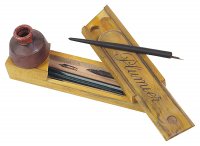 Jaké dovednosti by měla ověřit písemná práce?Cílem písemné práce je ověřit, zda žák dokáže napsat souvislý, myšlenkově ucelený 
a strukturovaný text, zda se v něm dokáže vyjadřovat v souladu s jazykovými normami 
a zda umí funkčně nakládat s jazykovými prostředky. Důležité je také to, jak se žák dokáže orientovat v komunikační situaci nastolené v zadání písemné práce.Koncepce písemné práce z českého jazyka a literaturyPísemná práce je zadávána centrálně ministerstvem školství (MŠMT), což zajišťuje stejné podmínky pro všechny maturanty. Žák si vybírá z 6 tematicky různorodých zadání, což umožňuje alespoň částečnou oborovou cílenost.Jak vypadá struktura zadání písemné práce?Zadání písemné práce je tvořeno názvem zadání, případně výchozím textem nebo výchozími texty různého charakteru a způsobem zpracování zadání, tzn. vymezením slohového útvaru nebo požadované komunikační situace. Žáci mohou používat vlastní Pravidla českého pravopisu. Škola zajistí 1 výtisk do každé učebny. Žáci by měli psát černě nebo modře píšící propisovací tužkou, která píše dostatečně silně a nepřerušovaně. Zásadně nedoporučujeme psát fixem, plnicím či „gumovacím“ perem. Při práci se záznamovým archem se nesmí používat bělicí korektory či pásky. Čas na napsání písemné práce je 110 minut. Ihned po výběru zadání mohou žáci psát do záznamového archu.Hodnocení písemné práceHodnocení písemných prací z českého jazyka a literatury probíhá centrálně, tedy hodnotiteli jmenovanými Centrem pro zjišťování výsledků vzdělávání. Text písemné práce se hodnotí ve třech oblastech: vytvoření textu podle zadaných kritérií, funkční použití jazykových prostředků a syntaktická a kompoziční výstavba textu.Ústní zkouška z českého jazyka a literaturyÚstní zkouška je jednou z dílčích zkoušek komplexní maturitní zkoušky z českého jazyka a literatury. Předmětem ústní části zkoušky jsou praktické komunikační dovednosti a přiměřená analýza a interpretace uměleckého i neuměleckého textu, a to s využitím znalostí a dovedností získaných v průběhu studia na daném typu střední školy. 

Žák odevzdává řediteli školy seznam literárních děl sestavený na základě kritérií, která jsou stanovena v Katalogu požadavků. Tento seznam je zároveň seznamem maturitních zadání. Zkoušku žák koná s pracovním listem, který dostává až po vylosování zadání. 
 Struktura zkouškyStruktura zkoušky se skládá z analýzy uměleckého textu, charakteristiky literárněhistorického kontextu a analýzy neuměleckého textu.1. Charakteristika uměleckého textu je tvořena 3 částmi:I. část: téma, kompozice, literární druh a žánr; II. část: vypravěč / lyrický subjekt, postavy, III. část: jazykové prostředky; literárněhistorický kontext.2. Literárněhistorický kontext literárního díla3. Analýza neuměleckého textu je tvořena 2 částmi: I. část: porozumění textu, charakteristika komunikační situace;II. část: funkčněstylové charakteristiky textu, jazykové prostředky. Poslední oblastí, v níž je žák hodnocen, je kritérium výpověď v souladu s jazykovými normami a se zásadami jazykové kultury. Hodnocení žáka v tomto kritériu je založeno na jeho výkonu v průběhu celé zkoušky. 
Zadání zkouškyNaprosto zásadním a určujícím prvkem pro ústní zkoušku je pracovní list. Tvoří základ pro analýzu textu a je vlastním zadáním zkoušky, které je jednoznačně určeno názvem literárního díla – např. Josef Škvorecký: Zbabělci. Pracovní list obsahuje:výňatek z uměleckého textu; výňatek z neuměleckého textu; strukturu zkoušky. 
Školní seznam literárních dělNa základě kritérii pro výběr maturitních zadání k ústní zkoušce, stanoví ředitel školy nejpozději do 30. září školního roku, v němž se maturitní zkouška koná, školní seznam literárních děl a zpřístupní ho žákům. Minimální počet nabízených literárních děl je 60, horní hranice není vymezena.  Školní seznam literárních děl je platný pro jarní a podzimní zkušební období následující po zveřejnění seznamu. Každá škola, resp. její ředitel, zveřejňuje jeden seznam společný pro všechny maturanty dané školy v daném školním roce, což je stanoveno vyhláškou. Každý žák musí mít možnost vybrat si ze školního seznamu jakýkoliv titul, jeho volbu nelze omezovat ohraničením seznamů pro jednotlivé třídy. Školní seznam je pouze jeden dokument společný pro celou školu. Ze školního seznamu si žák v souladu s katalogem požadavků vybírá 20 literárních děl, která se stanou seznamem jeho maturitních zadání – seznam žák odevzdá do 30.3 školního roku, v němž se maturitní zkouška koná.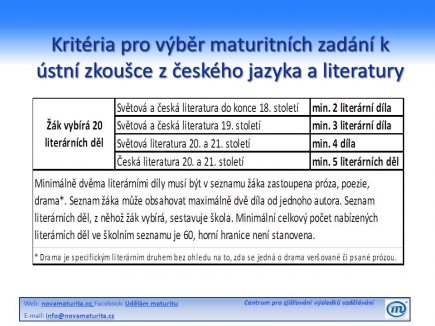 Hodnocení společné části maturitní zkoušky z českého jazyka a literatury

Didaktický test je vyhodnocován centrálně elektronickou formou. Písemná práce je hodnocena hodnotiteli jmenovanými Centrem pro zjišťování výsledků vzdělávání, kteří jsou proškolenými a certifikovanými centrálními hodnotiteli písemných prací společné části maturitní zkoušky a ústní zkoušku hodnotí vždy dva certifikovaní hodnotitelé, které jmenuje ředitel školy. Celkový bodový zisk z komplexní zkoušky z českého jazyka a literatury se vypočítá jako vážený průměr získaných procentních bodů všech 3 dílčích zkoušek, přičemž váhy jednotlivých zkoušek (Didaktický test: Písemná práce: Ústní zkoušení) jsou 1:1:1. 
Pokud žák neuspěje u komplexní zkoušky z českého jazyka a literatury, opakuje jen tu dílčí zkoušku/y, u které neuspěl.Cizí jazykCizí jazyk je zkušební předmět zařazený do společné části maturitní zkoušky. V současné době je ve společné části nabízeno 5 cizích jazyků – anglický jazyk, francouzský jazyk, německý jazyk, španělský jazyk a ruský jazyk. Žák může zvolit pouze takový cizí jazyk, který je na škole vyučován. Podmínkou volby tedy není, zda příslušný žák volený cizí jazyk na střední škole sám studoval. Zkoušky jsou připravovány a žákům nabízeny v jedné úrovni obtížnosti.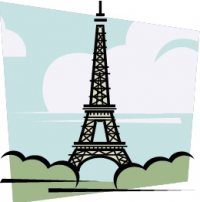 Komplexní zkouškaMaturitní zkouška z cizího jazyka má ve společné části MZ vždy (bez ohledu na to, zda je konána jako zkouška povinná či nepovinná) charakter komplexní jazykové zkoušky, tzn., že se skládá ze tří povinných dílčích zkoušek: didaktického testu (obsahuje dva subtesty – čtení a poslech), písemné práce, ústní zkoušky. 
Váha jednotlivých dílčích zkoušek při výsledném hodnocení je 2 : 1 : 1.
Pokud žák neuspěje u komplexní zkoušky z cizího jazyka, opakuje jen tu dílčí zkoušku/y, u které neuspěl.  Rozsah vědomostí a dovedností, které mohou být ověřovány, stanoví ministerstvo v katalozích požadavků zkoušek společné části maturitní zkoušky (dále jen katalog) pro příslušný zkušební předmět. Katalog požadavků byl zpracován s přihlédnutím k terminologii použité v deskriptorech, které v SERRJ vymezují jazykovou referenční úroveň B1.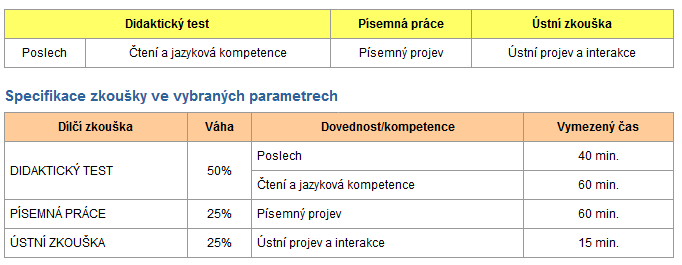 Didaktický test z cizího jazykaDidaktický test se skládá ze dvou subtestů:poslech, čtení a jazyková kompetence. Poslechový subtest trvá 40 minut.Subtest čtení a jazyková kompetence trvá 60 minut. Čas vymezený na testování vždy zahrnuje řešení úloh i zápis odpovědí do záznamového archu (dále rovněž zkratkou ZA). Slovníky nejsou během testování povoleny. Žák může používat během testování pouze psací potřeby.Žáci nejprve řeší poslechový subtest, následně pak subtest čtení a jazyková kompetence. Žáci pracují s testovým sešitem, do kterého mohou vpisovat odpovědi nebo si dělat poznámky, a se záznamovým archem, do kterého zaznamenávají odpovědi. Na titulní straně testového sešitu je uvedeno, jak postupovat při práci s testovým sešitem a při řešení testových úloh, kam a jak zapisovat řešení, jaké bodování je použito, jaký je vymezený čas na řešení úloh, jaké pomůcky je povoleno používat během testování apod.Písemná práce z cizího jazykaDílčí zkouška konaná formou písemné práce je administrována v rámci jednotného zkušebního schématu.  
Písemná práce (PP) z cizího jazyka se skládá ze dvou částí. V každé části žák na základě zadání zpracovává jiný slohový útvar. Zadání PP je v českém nebo cizím jazyce v závislosti na úkolu, který má žák zpracovat. V každé části žák zpracovává jeden text odlišného typu, délky a na odlišné téma / situaci. Organizace testováníŽáci pracují s testovým sešitem, do kterého si mohou dělat poznámky. Na titulní straně testového sešitu je uvedeno, jak postupovat při práci s testovým sešitem a při řešení testových úloh, kam a jak zapisovat řešení, jaké bodování je použito, jaký je vymezený čas na řešení úloh, jaké pomůcky je povoleno používat během testování apod. Odpovědi žák zapisuje do záznamového archu (ZA), na kterém je vymezený prostor (včetně řádkování) pro zápis odpovědi. V průběhu testování mohou žáci používat vlastní slovníky, pokud tyto neobsahují zvláštní přílohy věnované specificky písemnému projevu / korespondenci. Vymezený čas:60 minut 

Čas vymezený na testování zahrnuje přečtení zadání i zápis odpovědí do záznamového archu. Ústní zkouška z cizího jazykaÚstní zkouška je jednou z dílčích zkoušek z cizího jazyka a je zadávána formou tzv. pracovních listů. Průběh zkouškyPři přípravě i v průběhu zkoušení pracuje žák s pracovním listem, který konkretizuje zadání ústní zkoušky. Pracovní list má pro všechna zadání jednotnou strukturu (počet částí zkoušky, čas vymezený na jednotlivé části zkoušky apod.) a je standardizován. Pracovní list je tvořen 4 částmi, přičemž každá z nich reprezentuje jiné téma. Pracovní list, který obsahuje zpracovanou 1., 2. a 4. část PL (tzv. zkušební úlohy), dodává na školu Centrum pro zjišťování výsledků vzdělávání (CZVV) prostřednictvím informačního systému CERTIS.Ve 3. části PL jsou ověřována témata specifická a/nebo oborová/odborná, která vycházejí ze specifik dané školy a/nebo oboru studia. Stanovená témata jsou vždy v souladu s výstupy v příslušném RVP a ŠVP školy (viz Katalog požadavků, kapitola 2.5.2). Součástí požadavků na žáka je znalost. Požadavky si stanovuje škola v souladu s ŠVP. Hodnocení ústní zkouškyHodnocení ústní zkoušky probíhá dvěma certifikovanými hodnotiteli. U ústních zkoušek společné části maturitní zkoušky zastává jeden hodnotitel funkci zkoušejícího a druhý hodnotitel funkci přísedícího. Hodnocení probíhá podle jednotné metodiky a kritérií hodnocení.Mezní hranice úspěšnosti je stanovena na 44%, tzn., že žák uspěje v ústní zkoušce, pokud dosáhne nejméně 18 bodů z 39 možných.MatematikaMatematika je jedním ze zkušebních předmětů zařazených do společné části maturitní zkoušky (dále MZ). Žák může z tohoto předmětu konat povinnou nebo nepovinnou zkoušku. 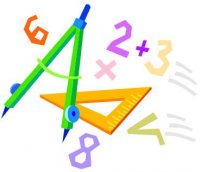 Maturitní zkouška z matematiky ve společné části se koná pouze formou didaktického testu. Samotná zkouška trvá 120 minut. Žáci s přiznaným uzpůsobením podmínek mají čas prodloužen  na základě posudku školského poradenského zařízení.

Katalog požadavků k maturitní zkoušce z matematiky uvádí 5 základních kategorií kompetencí, které jsou pro úspěch u zkoušky zásadní, a které by měly být zohledňovány i během výuky na střední škole napříč všemi učebními obory.Osvojení matematických pojmů a dovedností; Matematické modelování; Vymezení a řešení problému; Komunikace; Užití pomůcek; Na řešení testu mají žáci 120 minut čistého času. V testu řeší různé typy úloh uzavřených (žák vybírá správné řešení z nabízených alternativ), úlohy úzce otevřené (hodnocena je odpověď, kterou žák samostatně tvoří, tj. numerický výsledek, odvozený vztah, geometrická konstrukce, …) a také  bude didaktický test obsahovat několik široce otevřených úloh. Do záznamového archu žák uvede i postup řešení. Široce otevřené úlohy tedy neznamenají, že test bude obtížnější. Postup řešení samozřejmě bude i předmětem hodnocení. Za samotný výsledek bez postupu řešení žák nezíská žádné body. Naopak uvedení správného postupu řešení může mít na výsledné hodnocení pozitivní dopad i v případě, kdy se maturant dopustí drobné numerické chyby, která povede k nesprávnému výsledku.Povolené pomůckyV první řadě jsou to matematické, fyzikální a chemické tabulky pro střední školy (samozřejmě bez jakýchkoli poznámek, zvýraznění či podtržení je povoleno), rýsovací potřeby (tužka, guma, pravítko, trojúhelník s ryskou, úhloměr a kružítko) a kalkulačka bez grafického režimu. Rovněž je možné používat publikace, jejichž obsah nepřesahuje informace uvedené v běžných vydáních MFCHT (s doložkou MŠMT) a které neobsahují řešené vzorové úlohy.Ke zkoušce z matematiky je povolena kalkulačka bez grafického režimu, řešení rovnic a úprav algebraických výrazů. Kalkulačka nesmí vykreslovat grafy, nesmí zjednodušovat algebraické výrazy obsahující proměnnou a nesmí ani počítat kořeny algebraických nebo jiných rovnic.Kalkulačka by měla naopak zvládat všechny početní (aritmetické) operace (sčítání, odčítání, násobení dělení, umocňování a odmocňování), měla by počítat hodnoty elementárních funkcí (sinus, kosinus a tangens, logaritmus) a k hodnotám těchto funkcí nalézt argument (resp. hodnoty inverzních funkcí).Toleruje se mnoho dalších funkcí kalkulaček, např. práce se zlomky, částečné odmocňování (tedy úpravy aritmetických výrazů pouze s čísly), převody úhlů, výpočet faktoriálů a kombinačních čísel, statistické funkce apod.Za kontrolu příslušných povolených pomůcek zodpovídá ředitel školy. Ředitel školy tak žákům povoluje použití pomůcek a může žákům poskytnout pomůcky školní. V případě, že chcete využít vlastní pomůcky, je vhodné se předem poradit s vyučujícím a pomůcky si nechat ředitelem školy schválit ještě před samotnou maturitní zkouškou.Další důležité informace k maturitě v roce 2019 naleznete na www.novamaturita.cz v těchto záložkách: Popis jednotlivých zkušebních předmětů najdete v záložce Zkoušky a předměty. Termíny související s konáním maturitní zkoušky v roce 2019 naleznete v záložce Maturitní kalendář 2019. 
Kritéria hodnocení zkoušek a dílčích zkoušek společné části maturitní zkoušky a kritéria celkového hodnocení maturitní zkoušky naleznete v záložce Kritéria hodnocení.  Katalogy požadavků vymezují očekávané vědomosti a dovednosti, které jsou ověřovány v rámci společné části maturitní zkoušky v roce 2019.V záložce Testy a zadání naleznete ilustrační testy a zadání, testy a zadání společné části maturitní zkoušky, které byly předmětem zkoušky v uplynulých dvou zkušebních období. V záložce Publikace k maturitě budou postupně zveřejňovány vydávané materiály s informacemi, radami a tipy k maturitní zkoušce ve školním roce 2018/2019. Maturita v otázkách obsahuje nejčastější dotazy k nové maturitní zkoušce s příslušnými odpověďmi. Jaké podmínky a uzpůsobení zkoušek jsou stanoveny pro žáky se speciálními vzdělávacími potřebami? Čtěte v sekci Maturita bez handicapu. Informace o profilové části čtěte v článku Profilová část. ROKSPOLEČNÁ ČÁSTPROFILOVÁ ČÁST2019         2 povinné zkoušky:
         1. český jazyk a literatura 
         2. cizí jazyk nebo matematika     3 povinné zkoušky:    1. praktická zkouška    2. dle odborného zaměření        a) lesnictví – Pěstování lesa        b) myslivost – Myslivost        c) těžba a ekonomika – Lesní              těžba        d) ochrana lesa a ŽP –             Ochrana lesa a ŽP    3. volitelná zkouška        PEL, HUL, OLP, LET, EKN2019   max. 2 nepovinné zkoušky
   cizí jazyk, matematika    max. 2 nepovinné zkoušky
    PEL, HUL, OLP, LET, EKNZadáníŽák si losuje jedno z minimálně 5 zadání. Jednomu zadání odpovídá jeden pracovní list (s přílohou). V rámci jednoho zadání jsou ověřovány rozmanité dovednosti na třech všeobecných a jednom specifickém / oborovém tématu.Formát4 široce otevřené úlohy – každá na jiné téma (všeobecná témata jsou uvedena v katalogu požadavků pro příslušný cizí jazyk, specifická / oborová témata si stanovuje škola v souladu s RVP a ŠVP).HodnoceníHodnocení podle centrálně stanovených kritérií.Povolené pomůckySlovníky, pro 3. část UZ také doplňkové stimuly (např. obrazový materiál, mapa, čtenářský deník).